Publicado en  el 05/02/2014 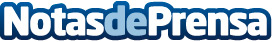 ESIC firma un acuerdo de colaboración con la Universidad Internacional de Rabat (UIR)EN UNA SEGUNDA FASE ESTUDIARÁN LA POSIBILIDAD DE CREAR UN CENTRO DE EXCELENCIA EN MARKETING EN LA CAPITAL MARROQUÍDatos de contacto:Nota de prensa publicada en: https://www.notasdeprensa.es/esic-firma-un-acuerdo-de-colaboracion-con-la_1 Categorias: Universidades http://www.notasdeprensa.es